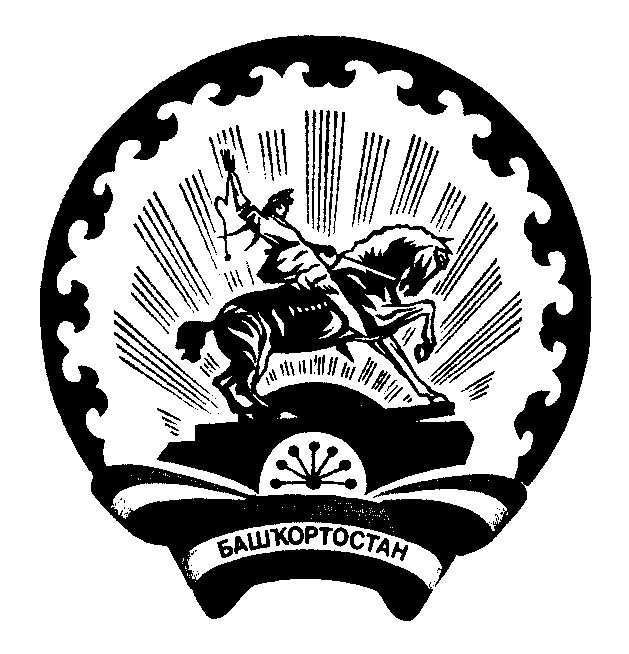 БАШ?ОРТОСТАН  РЕСПУБЛИКА3Ы                                                    АДМИНИСТРАЦИЯ СЕЛЬСКОГО ПОСЕЛЕНИЯБ2Л2Б2й РАЙОНЫ МУНИЦИПАЛЬ                                                      УСЕНЬ-ИВАНОВСКИЙ СЕЛЬСОВЕТРАЙОН 292Н-ИВАНОВКА АУЫЛ                                                           МУНИЦИПАЛЬНОГО РАЙОНА БЕЛЕБЕЕВСКИЙСОВЕТЫ АУЫЛ БИЛ2М23Е ХАКИМИ2ТЕ                                        РАЙОН РЕСПУБЛИКИ БАШКОРТОСТАН452033, Б2л2б2й районы, )с2н-Ивановка ауылы,                                        452033, Белебеевский район, с.Усень-Ивановское,Гагарин урамы,101                                                                                           ул.Гагарина, 101 ?А Р А Р                                                                           ПОСТАНОВЛЕНИЕ  01 ноябрь     2013й                             № 66                                   01 ноября 2013гО внесении изменений в постановление Главы сельского поселения Усень-Ивановский сельсовет муниципального района Белебеевский район Республика Башкортостан от 21 декабря 2012  года № 58 «Об утверждении административного Регламента предоставления муниципальной услуги « Выдача разрешений на движение по автомобильным дорогам транспортных средств, осуществляющих перевозки тяжеловесных и (или),крупногабаритных грузов по маршрутам, проходящим полностью или частично по дорогам местного значения в границах муниципального образования Республики Башкортостан»         В соответствии с распоряжением Правительства Республики Башкортостан от 13 сентября 2013 года № 1161-р.ПОСТАНОВЛЯЮ:      1.Внести в постановление Главы сельского поселения Усень-Ивановский сельсовет муниципального района Белебеевский район Республика Башкортостан  от 21 декабря  2012 года № 58 «Об утверждении административного Регламента  предоставления муниципальной услуги Выдача разрешений на движение по автомобильным дорогам транспортных средств, осуществляющих перевозки тяжеловесных и (или),крупногабаритных грузов по маршрутам, проходящим полностью или частично по дорогам местного значения в границах муниципального образования Республики Башкортостан» следующие изменения:Раздел 2 пункт 2.12 изложить в новой редакции:-  максимальный срок ожидания в очереди при подаче запроса и получения документов 15 минут.     2. Обнародовать настоящее постановление на информационном стенде Администрации сельского поселения Усень-Ивановский сельсовет  муниципального района Белебеевский район Республики Башкортостан и разместить на официальной странице сайта муниципального района Белебеевский район Республики Башкортостан.     3. Контроль за исполнением настоящего постановления оставляю за собой.     Глава сельского поселения                                                        Д.В.Денисов 